Задания  для 6 класса на 27.04.2020МАТЕМАТИКА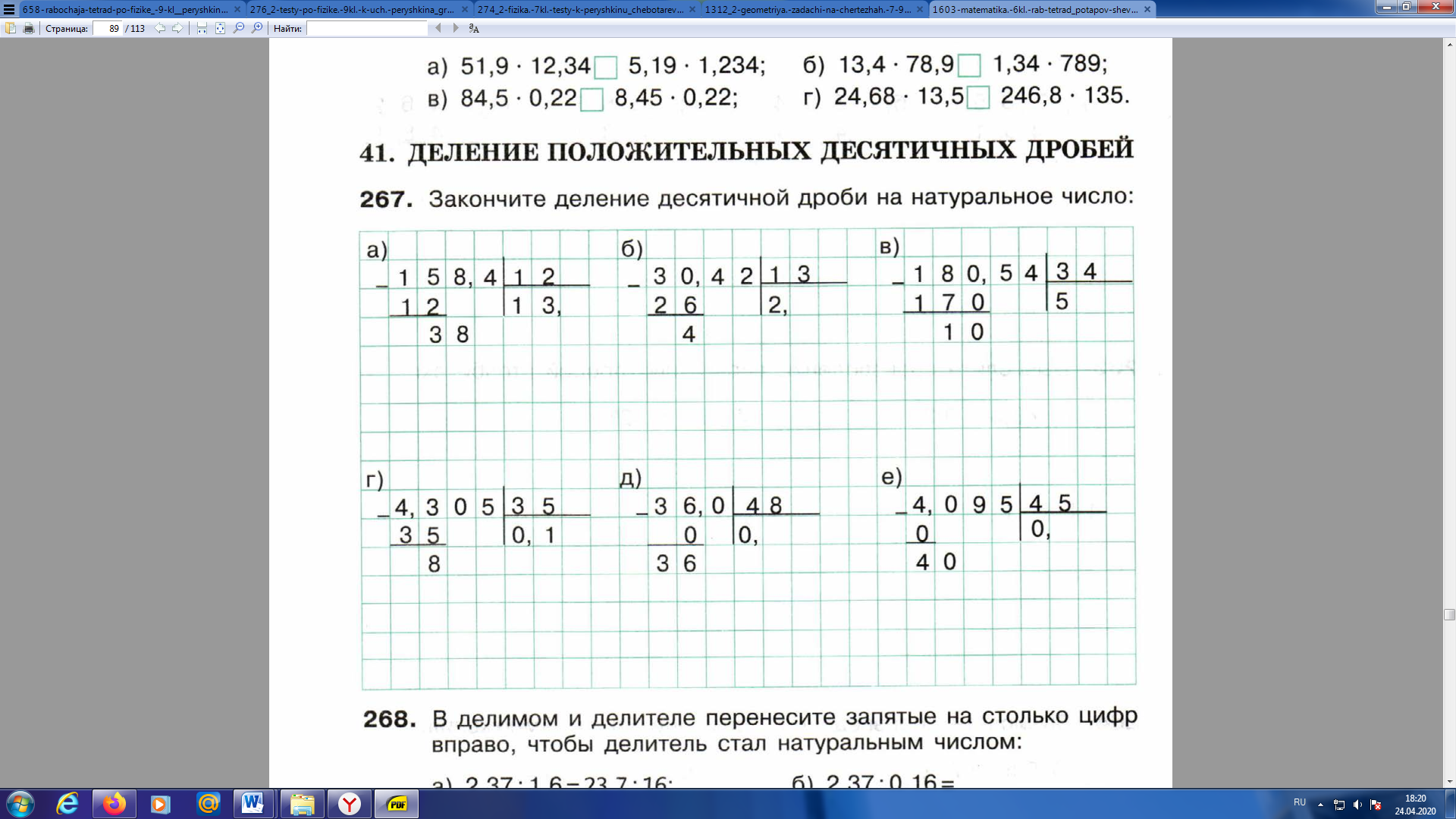 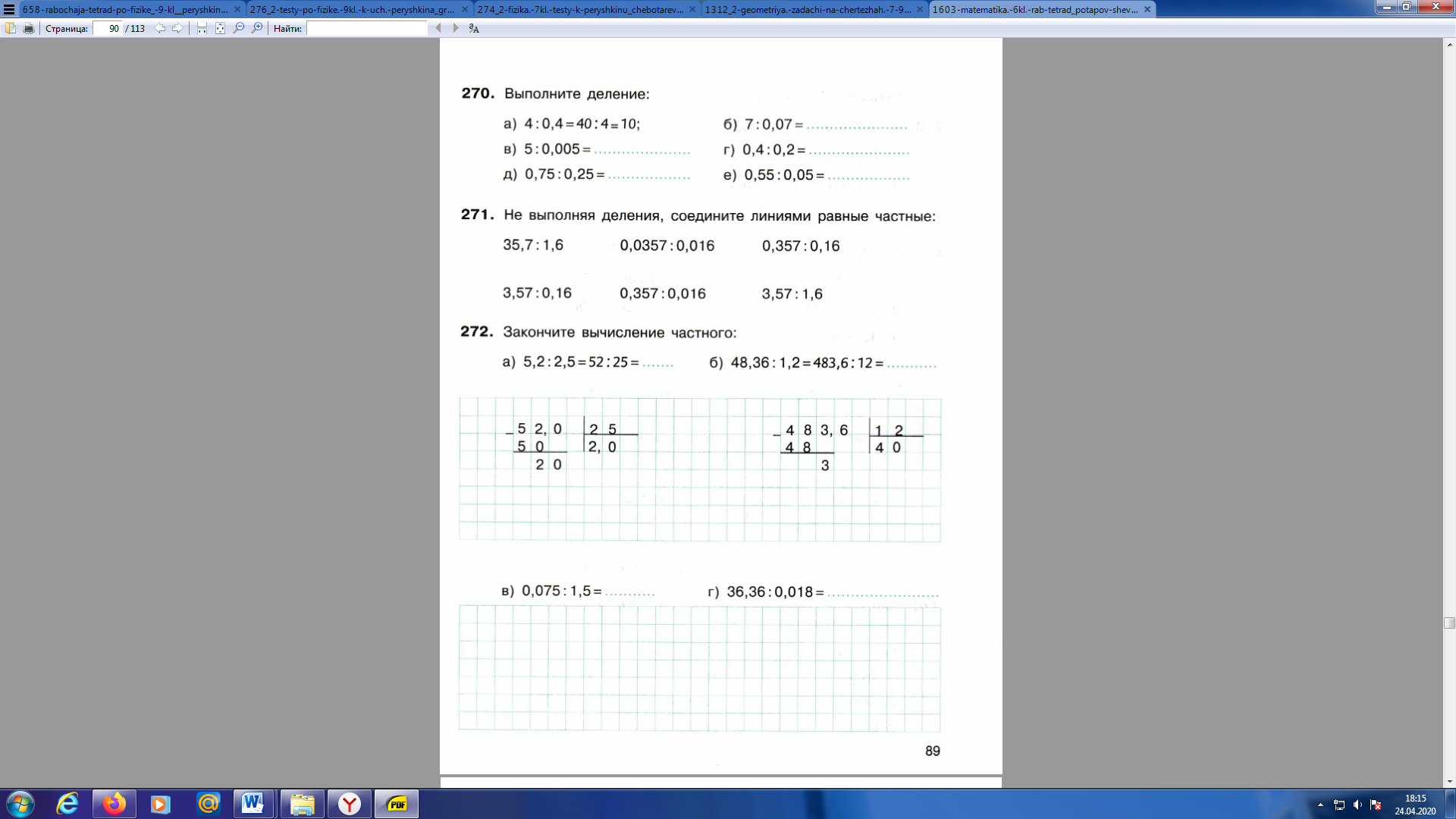 ПредметЗаданиеФорма контроля ОБЖТема «Компьютер и его влияние на здоровье» Кратко ответить на вопрос«Какие существуют  правила для снижения отрицательного воздействия на здоровье человека при работе на компьютере?»Фотографию выполненного задания отправить сообщением на электронную почту desyatovsckaya@yandex.ru до 30 апреля 2020 годаМатематикаРешить на образовательном портале «РЕШУ ВПР» вариант № 955617 (доступен с 27.04.2020  08:00 по 28.04.2020  09:00)Критерии выставления оценки: всего 10 балловОценка «3» от 5 балловОценка «4» от 7 балловОценка «5» от 9 балловВыполнить задания и отправить ответы на портале  учителю  до 9 часов  28.04.2020 годаМатематикап. 4.6правило на стр.158 – ВЫУЧИТЬВыполнить в тетради задание (см. ниже)фотографии выполненных заданий прислать учителю на электронную почту moiseevaludmila2020@yandex.ru до 10 часов  28.04.2020 годаАнглийский языкгруппа Дворяжкиной Е.Ю.1. стр. 151 №6A записать новые слова в тетрадь, выучить. Фото не надо! №6B читать, переводить устно2. стр. 152 №8 письменно по образцу3. стр. 153 №9 записать цифру и форму глагола. Предложения писать не надо.4. стр. 156 №2 записать только те слова, которые вставилиПрислать на электронную почту учителю distantschool3@yandex.ruдо 19 часов  29.04.2020 годаАнглийский языкгруппа Гапоненко И.Ф.Учебник. Стр.73 Работа с текстом - выписать глаголы в Past Simple, V2-V1- перевод;- заполнить таблицу:Задания выполнить в тетради, фотографии выполненных заданий прислать учителю на электронную почту     GIFdistant@yandex.ru до 11.00 28.04.2020 годаРусский язык§ 88,89. упр.510,513Фотографии выполненного задания прислать на электронную почту kustova.irina@inbox.ruдо 10 часов  30.04.2020 года(при отправке  фотографий  убедитесь, что вы написали  свою фамилию и класс). Технология (девочки)Видеоурок по теме «Выполнение бонбоньерки своими руками» по ссылке:https://www.youtube.com/watch?v=VemEfEUxaUwВыполнить коробочку из бумаги и сделать 1 фото «Вы и поделка»Выполнить задание и отправить  фото работы учителю на электронную почту IZO3new@yandex.ruдо 9 часов  30.04.2020 г.Физическая культураТема «Физическое самовоспитание»учебник ФК стр.27-33Ответить кратко на вопросы:Этапы самовоспитания?Что включает себя самоконтроль?Выполнять комплекс упражнений «Суставная гимнастика» https://www.youtube.com/watch?v=ZtU4ZfIhIKc&t=306s Ответ на вопрос записать в тетрадь, сфотографировать. Отчет о выполненной работе отправляется родителем  личным сообщением через социальную сеть «Вконтакте» https://vk.com/id18819606  или на электронную почту sv-muratova@yandex.ru, не забываем подписывать работы до 01.05.2020 года